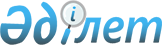 О дополнительном регламентировании проведения мирных собраний, митингов, шествий, пикетов и демонстраций на территории населенных пунктов Лебяжинского района
					
			Утративший силу
			
			
		
					Решение маслихата Лебяжинского района Павлодарской области от 19 февраля 2015 года № 3/41. Зарегистрировано Департаментом юстиции Павлодарской области 17 марта 2015 года № 4367. Утратило силу решением маслихата Лебяжинского района Павлодарской области от 2 марта 2016 года N 1/52 (вводится в действие по истечении десяти календарных дней после дня его первого официального опубликования)      Сноска. Утратило силу решением маслихата Лебяжинского района Павлодарской области от 02.03.2016 N 1/52 (вводится в действие по истечении десяти календарных дней после дня его первого официального опубликования).

      В соответствии со статьей 6 Закона Республики Казахстан от 23 января 2001 года "О местном государственном управлении и самоуправлении в Республике Казахстан", статьей 10 Закона Республики Казахстан от 17 марта 1995 года "О порядке организации и проведения мирных собраний, митингов, шествий, пикетов и демонстраций в Республике Казахстан", Лебяжинский районный маслихат РЕШИЛ:

       В целях дополнительного регламентирования порядка проведения мирных собраний, митингов, шествий, пикетов и демонстраций, определить места проведения мирных собраний, митингов, шествий, пикетов и демонстраций в Лебяжинском районе согласно приложения.

       Контроль за исполнением настоящего решения возложить на постоянную комиссию районного маслихата по экономике и бюджетной политике, законности и защите прав человека.

       Настоящее решение вводится в действие по истечении десяти календарных дней после дня его первого официального опубликования.

 Места проведения мирных собраний, митингов, шествий, пикетов, демонстраций
на территории населенных пунктов Лебяжинского района
					© 2012. РГП на ПХВ «Институт законодательства и правовой информации Республики Казахстан» Министерства юстиции Республики Казахстан
				
      Председатель сессии 

Б. Осумханова

      Секретарь районного маслихата 

К. Альтаев
Приложение
к решению Лебяжинского
районного маслихата
(XXXXI внеочередная сессия,
V созыва)
от 19 февраля 2015 года № 3/41№ п/п

Наименование населенного пункта

Место проведения

Лебяжинский сельский округ

Лебяжинский сельский округ

Лебяжинский сельский округ

1.

село Акку

улица Хамзина перед мемориалом 

Жамбылский сельский округ

Жамбылский сельский округ

Жамбылский сельский округ

2.

село Жамбыл

площадь перед Домом культуры

3.

село Жанатан

площадь перед сельским клубом 

4.

село Айтей

площадь перед сельским клубом 

Кызыласкерский сельский округ

Кызыласкерский сельский округ

Кызыласкерский сельский округ

5.

село Черное

площадь перед Домом культуры

6.

село Шабар

территория перед сельским клубом

7.

село Шамши

территория перед сельским клубом

Ямышевский сельский округ

Ямышевский сельский округ

Ямышевский сельский округ

8.

село Ямышево

площадь перед сельским клубом

9.

село Тлектес 

площадь перед сельским клубом

10.

село Кызылкогам

площадь перед сельским клубом

Баймульдинский сельский округ

Баймульдинский сельский округ

Баймульдинский сельский округ

11.

село Баймульдино

площадь перед сельским клубом

12.

село Такир

площадь перед сельским клубом 

13.

село Теренколь

площадь перед сельским клубом

Малыбайский сельский округ

Малыбайский сельский округ

Малыбайский сельский округ

14.

село Малыбай

площадь перед сельским клубом

15.

село Казы

площадь перед Домом культуры

16.

село Казантай

площадь перед сельским клубом

Майкарагайский сельский округ

Майкарагайский сельский округ

Майкарагайский сельский округ

17.

село Майкарагай

площадь перед Домом культуры

18.

село Корт

площадь перед сельским клубом

Шакинский сельский округ

Шакинский сельский округ

Шакинский сельский округ

19.

село Шака

площадь перед сельским клубом

20.

село Шоктал

площадь перед сельским клубом

Шарбактинский сельский округ

Шарбактинский сельский округ

Шарбактинский сельский округ

21.

село Шарбакты

площадь перед сельским клубом

22.

село Жабаглы

площадь перед сельским клубом

23.

село Тосагаш

площадь перед сельским клубом

Кызылагашский сельский округ

Кызылагашский сельский округ

Кызылагашский сельский округ

24.

село Бескарагай

улица Кусаинова перед мемориалом

